          CIVIL ENGINEERING AND ARCHITECTURE       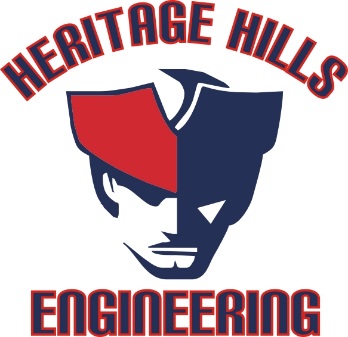 Commercial Building Project Packet				    2nd Grading Period Project Contains*First/Second Floor Print-Off*Labeled Section View*6 Camera Views (Most Detailed)*Outside Realistic Rendering with Landscaping*Must be Handicap Accessible *Building Codes Sheet	-10 Commercial Codes	-5 Handicap Codes*Excel Cost Analysis Spreadsheet	(includes, but not limited to…)	-Doors		-Windows		-Appliances	-Cabinets		-Drywall		-OSB Sheeting	-Flooring		-Concrete		-Paint		-Seating		-Entertainment etc. (tv’s)	-Brick or Block	-Parking Lot Cost -2x4 Metal Studs (16in. on center)